Формативно оценување во СТЕМ предметите при онлајн наставаФотографии, илустрации од примена на алатките за формативно оценување: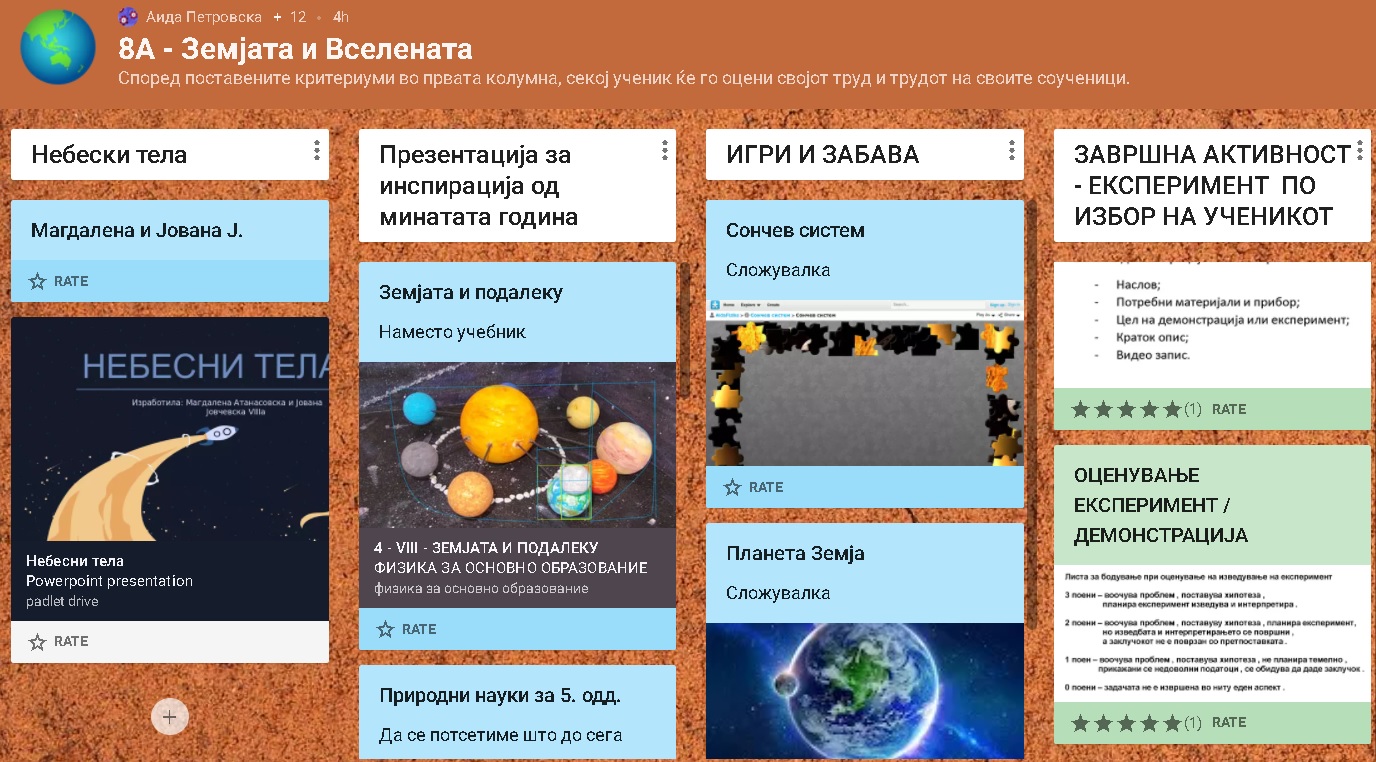 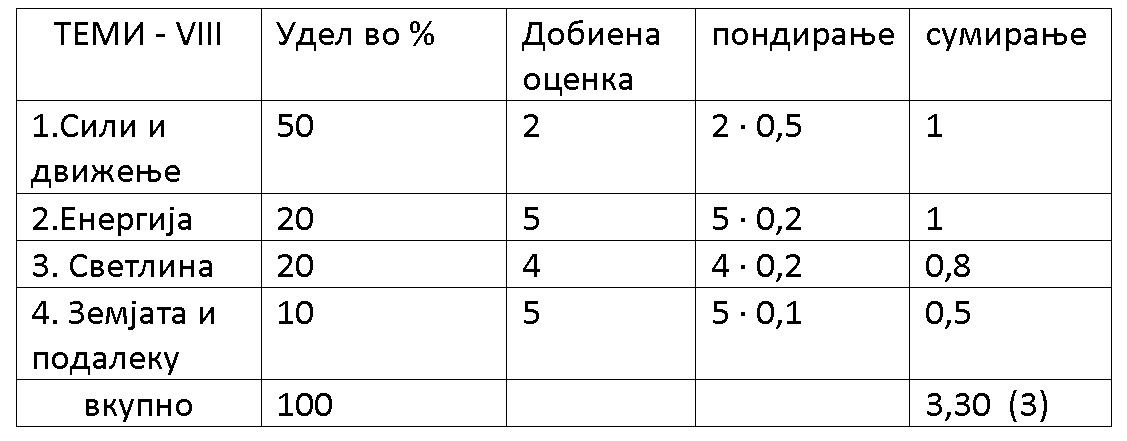 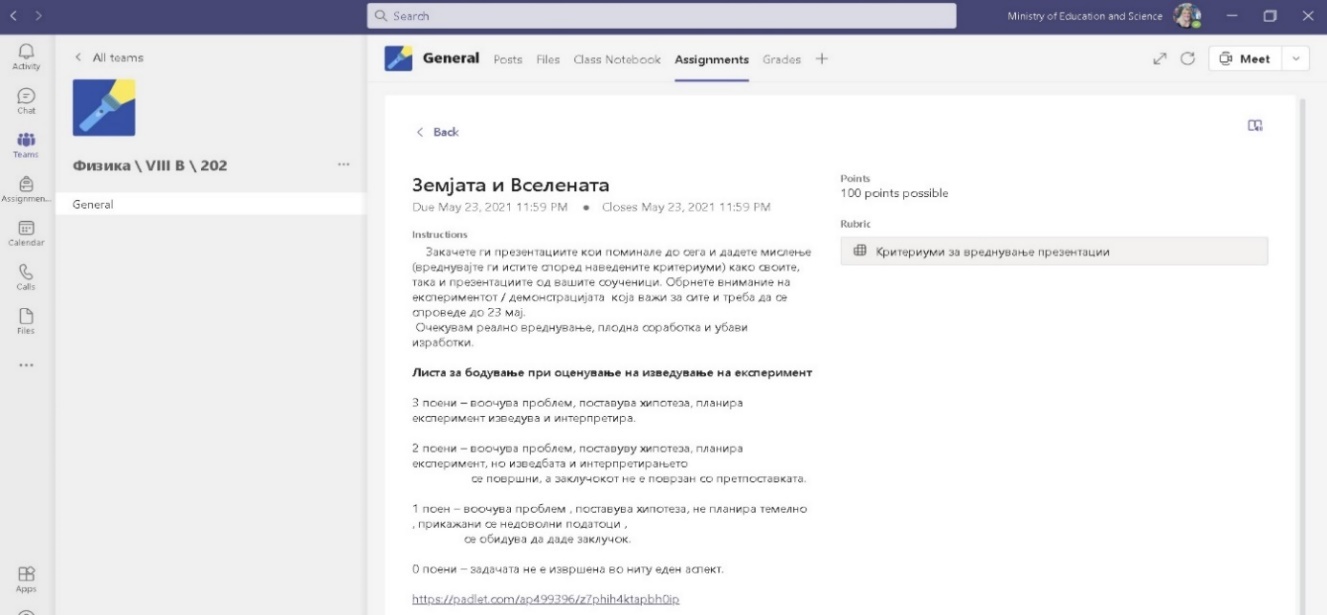 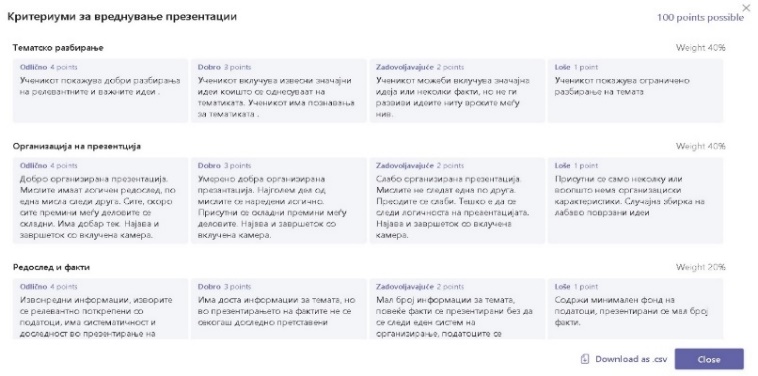 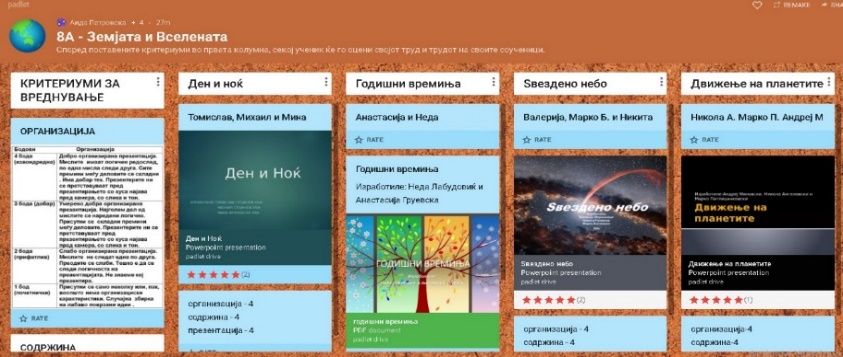 Наставник Аида ПетровскаУчилиштеООУ “Димитр Миладинов”Одделение/ годинаVIIIНаставен предметфизикаНаставна содржина Земјата и подалекуНаставни целиУчениците да учествуваат во обработка на наставните содржини и да го реализираат  часот според своите согледувања за добра пракса.Да се создаде средина за учење која ке се базира на взаемна почит и демократски принципи.(Да научат да ги применуваат критериумите за вреднување, внимателно да следат, слушат и сослушуваат за оценувањето да биде што пореално)Опис на активностите за време на онлајн наставата (синхрони и асинхрони) Асинхрона: подготовка на презентација за одредена наставна содржина и објавување на padlet достапен на сите ученици од одделението:  https://padlet.com/ap499396/hjst1wrjffo2d2qv Синхрона: Презентирање на сработеното, меѓуученичко оценување  и тематски тест.Опис на формативното следење на напредокот на учениците Според претходно дадени упатства и критериуми за вреднување понудени во MS Teams (Assignments = задачи) учениците изготвуваат презентации.Потоа истите ги споделуваат со соучениците на padlet, кои по внимателно следење и слушање на презентациите им даваат повратни информации и ги вреднуваат во коментари по објавената презентација.Онлајн алатки искористени за формативно оценување (линк и начин на користење)Чек листа со критериуми објавена во MS Forms или на платформата, изложбена табла на padlet, квизови од ученици во  wordwall, kahoot, Power Point, тест изработен од наставникот  во MS Forms. Како да направиш padlet:  https://sway.office.com/b29GO1gYrbbaqmqCКако користам padlet: https://padlet.com/ap499396/hjst1wrjffo2d2qv Kритериуми: https://istrazuvaj.blogspot.com/2021/05/blog-post.html Квиз во Quizizz:https://quizizz.com/join/quiz/60a921d4711666001be94aa4/start?studentShare=true   Ист квиз во MS Forms:  http://skr.rs/zszn Авторски права на ресурсите и права за споделувањеCC-BYРефлексија од примена на активноста во праксаПо анализа на коментарите и укажувањата на различни гледишта, учениците ги  согледуват пропустите, ги коригираат презентациите добивајќи продукт допадлив и разбирлив за сите. Се здобиваат со мотивација за понатамошно истражување, со чувство на правичност при вреднување на  вештините, како своите така и на другите. Тимска работа и учење едни од други  дава добри резултати и трајни знаења.